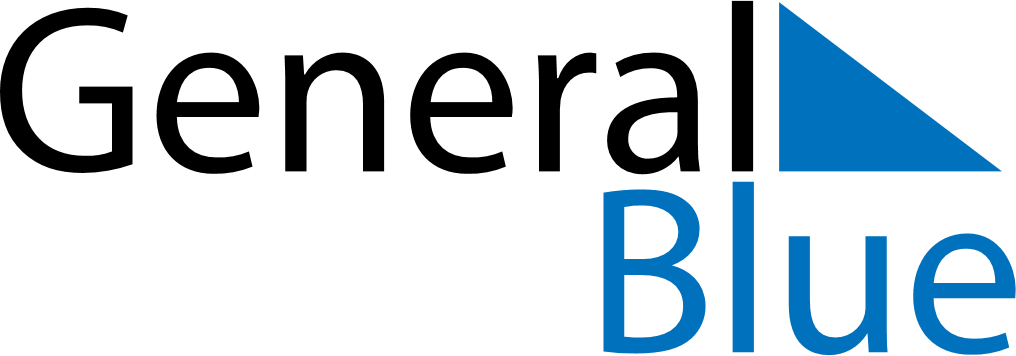 April 2022April 2022April 2022April 2022SwedenSwedenSwedenMondayTuesdayWednesdayThursdayFridaySaturdaySaturdaySunday12234567899101112131415161617Maundy ThursdayGood FridayEaster SaturdayEaster SaturdayEaster Sunday1819202122232324Easter Monday25262728293030Walpurgis NightWalpurgis Night